Name ......................................................... Klasse  ..............Datum .......................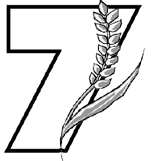 Rezept 2PausenspießerZutaten (für 4 Personen):2 Scheiben Vollkornbrot, je nach Größe 4 EL Frischkäse mit Kräutern1/4 Salatgurke 1/4 rote Paprika1/4 gelbe oder orange Paprika 2 Möhren1/4 Kohlrabi4 CocktailtomatenDu brauchst noch:GemüsemesserMesser zum Schmieren SchneidebrettTeller Schüssel Küchenkrepp HolzspießeSo geht’s: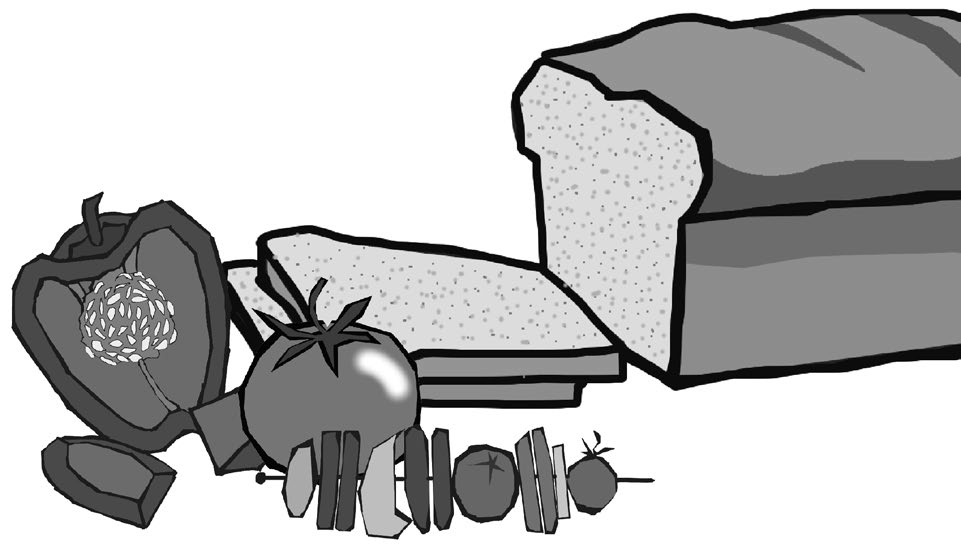 Vollkornbrot mit Kräuterfrischkäse bestreichen, zusammenklappen und in große Würfel oder Dreiecke schneiden.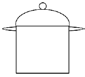 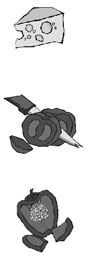 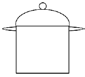 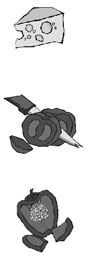 Gemüse gründlich putzen, waschen, mit Küchenkrepp trocken tupfen, nach Be- darf schälen und in Würfel schneiden.Vollkornbrot abwechselnd mit den Gemüsestücken auf einen Holzspieß stecken.28	Werkstatt Ernährung	Hessisches Ministerium für Umwelt, Klimaschutz, Landwirtschaft und Verbraucherschutz